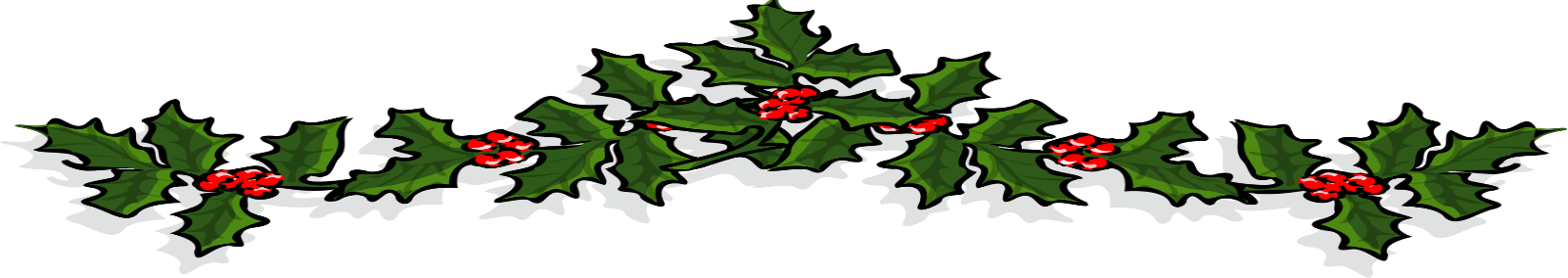 On Thursday 17th December 2020, we will be holding the Christmas Dinner Day.Would your child/children like to have a Christmas Dinner on Thursday 17th December 2020. The cost of a child’s school dinner is £2.30 per day.  This is payable via www.parentypay.com.  Those children that are on free school meals will already be entitled to one.The Christmas Dinner Menu isTraditional Roast Turkey Served with Seasonal Vegetables,Oven Roast & Creamed PotatoesSeasoning Chipolatas and GravyOr Vegetable Wellington Oven Roast, Creamed Potatoes & Seasonal VegetablesA Selection of Hot & Cold Festive Christmas DesertsPlease return the reply slip by Friday 4th December 2020.…………………………………………………………………………………………………………I would like my child/children…………………………………………………………… Class ……………………………………….. to have the Christmas Dinner on Thursday 17th December 2020.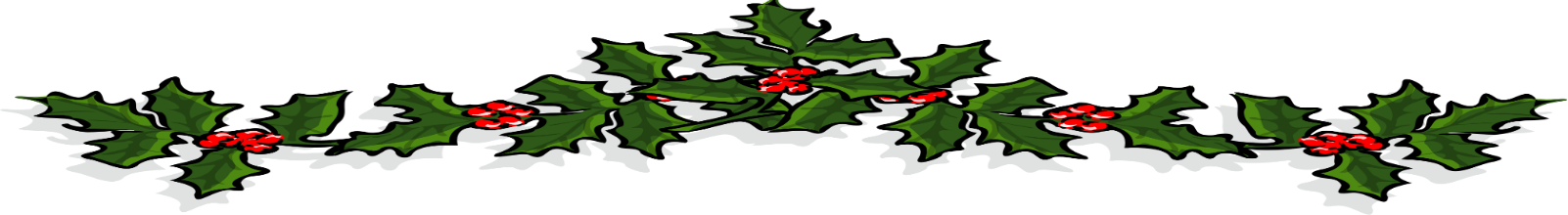 